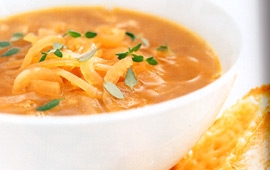 Fransk löksoppaKlassisk löksoppa med franska anor. Timjan sätter härlig smak på buljongen.4 portionerIngredienser4 st gula lökar2 st vitlöksklyftor1 msk smör1 liter grönsaksbuljong1 msk soja1⁄2 dl vitt vin1 msk färsk timjan1⁄2 tsk salt1 krm vitpepparGör så här:Skala och skiva lök och vitlök. Smält smöret i en gryta stor nog för soppkok. Lägg i löken och åt fräsa ca 5 min. Häll över buljongen. Tillsätt soja och vin. Låt soppan koka under lock ca 15 min. Smaka av soppan med timjan, salt och peppar.Tips:1 msk färsk timjan kan bytas mot 1 tsk torkad. 0,5 dl vin kan bytas mot 1 tsk vitvinsvinäger. 